Приложение к приказу Утвержден приказомМИЭМ НИУ ВШЭ№ 2.15-02/090421-4 от 09.04.2021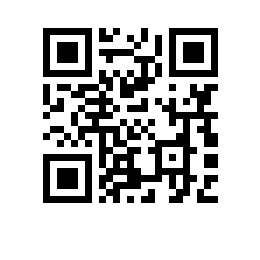 График проведения государственной итоговой аттестации студентов 2 курса образовательной программы «Математические методы моделирования и компьютерные технологии» МИЭМ НИУ ВШЭ по направлению 01.04.02 «Прикладная математика и информатика» в 2021 годуНаименование мероприятия ГИАДатаВремя началаМестоГруппаПредэкзаменационная консультация27.04.202116:40https://meet.miem.hse.ru/MMKT_k1ММКТ191Междисциплинарный экзамен по направлению подготовки12.05.202111:00https://meet.miem.hse.ru/MMKT_k1ММКТ191Защита выпускной квалификационной работы08.06.202111:00https://meet.miem.hse.ru/MMKT_k1ММКТ191Заседание государственной экзаменационной комиссии08.06.202117:00https://meet.miem.hse.ru/MMKT_k1